Submitted by the expert from Poland	Informal document GRSG-114-33(114th GRSG, 9-13 April 2018Agenda item 12)Proposal for an amendment to the Communication formsI.	IntroductionRevision 3 (E/ECE/TRANS/505/Rev.3) entered into force 14 September 2017. In this case numbering of UN type approvals in accordance with Schedule 4 is obligatory.In accordance with draft communications in most of regulations „Approval number” and „Extension number” shall be separated. Separation of „Approval number” and „Extension number” is not in line with the present version of the Agreement.II.	ProposalInsert New approval number in paragraph of „Approval number” and paragraph of „Extension number” shall not be fill in.Separate „Approval number” from „Extension number”.Insert new approval number in point of „Approval number” and delete/erase the text „Extension number”.III.	Justification: An example – UN Regulation No. 73Annex 1 - Appendix 1		Communication(Maximum format: A4 (210 x 297 mm))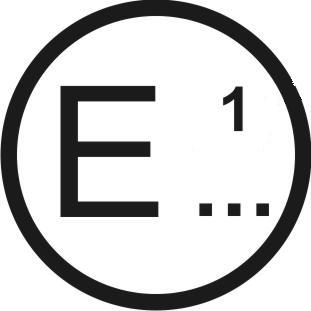 Concerning: 	APPROVAL GRANTED	APPROVAL EXTENDED	APPROVAL REFUSED	APPROVAL WITHDRAWN	PRODUCTION DEFINITELY DISCONTINUEDof a complete/incomplete/completed2 vehicle type with regard to its lateral protection device (LPD) pursuant to Part I of Regulation No. 73Approval No. ..........	Extension No. ..........______________